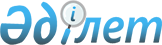 Абай ауданы әкімдігінің 2020 жылғы 23 сәуірдегі № 110 "Мүгедектер үшін жұмыс орындарына квота белгілеу туралы" қаулысының күші жойылды деп тану туралыАбай облысы Абай ауданы әкімдігінің 2023 жылғы 3 қазандағы № 118 қаулысы. Абай облысының Әділет департаментінде 2023 жылғы 23 қазанда № 135-18 болып тіркелді
      Қазақстан Республикасының "Құқықтық актілер туралы" Заңының 27-бабына сәйкес, Абай ауданының әкімдігі ҚАУЛЫ ЕТЕДІ:
      1. Абай ауданы әкімдігінің "Мүгедектер үшін жұмыс орындарына квота белгілеу туралы" 2020 жылғы 23 сәуірдегі № 110 (Нормативтік құқықтық актілерді мемлекеттік тіркеу тізілімінде № 7084 болып тіркелген) қаулысының күші жойылды деп танылсын.
      2. Осы қаулының орындалуын бақылау аудан әкімінің орынбасары М. Смағұловқа жүктелсін.
      3. Осы қаулы оның алғашқы ресми жарияланған күнінен кейін күнтізбелік он күн өткен соң қолданысқа енгізіледі.
					© 2012. Қазақстан Республикасы Әділет министрлігінің «Қазақстан Республикасының Заңнама және құқықтық ақпарат институты» ШЖҚ РМК
				
Д. Маратұлы
